Pass 1:Marklyft (3x6-8)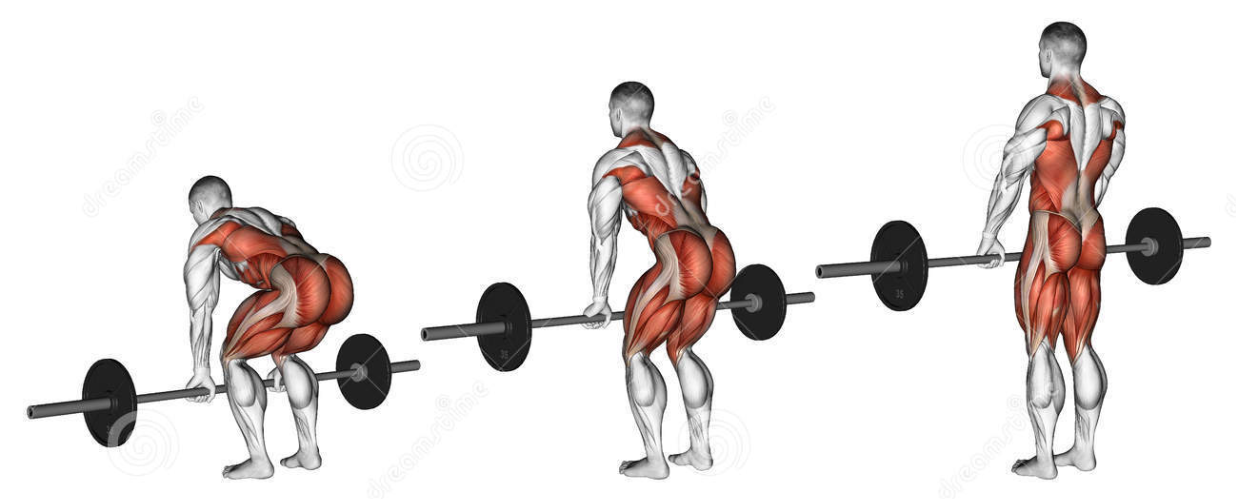 Video Benböj (3x6-8)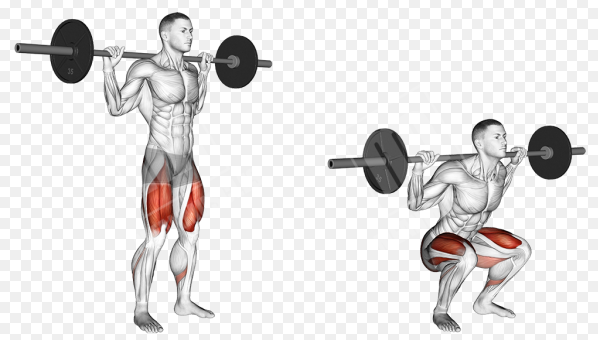 Video Utfallssteg (3x6-8)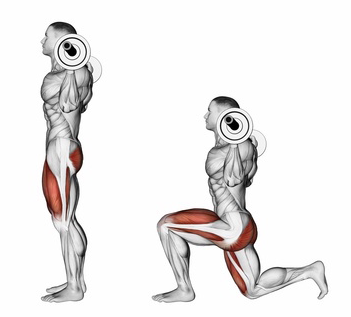 VideoHöftlyft (3x6-8)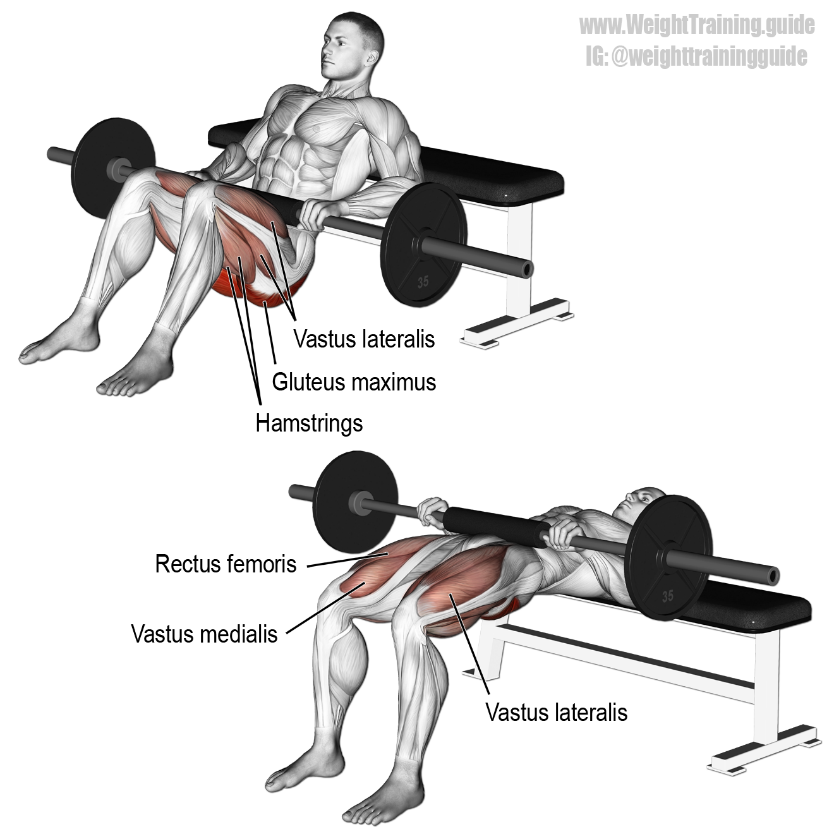 Video Step up med stång på plyobox/bänk (3x6-8/ben)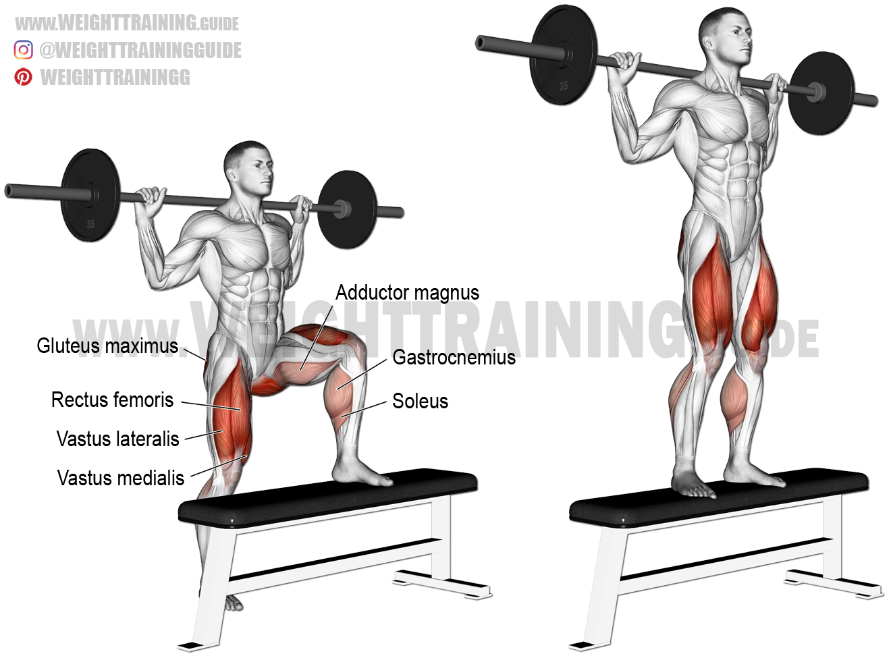 Video Vadpress (3x6-8)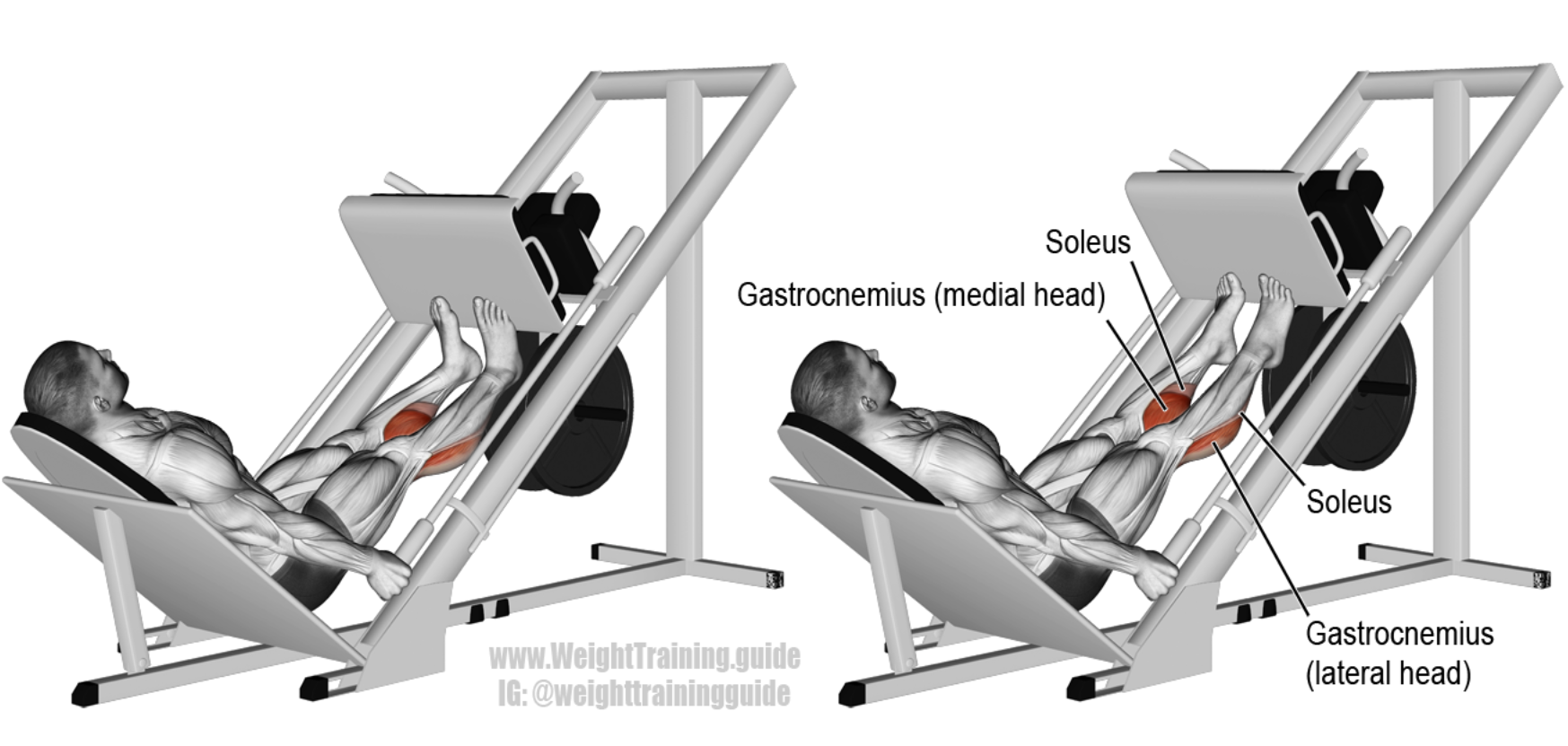 Video Pass 2:Windmill (3x6-8 på varje sida)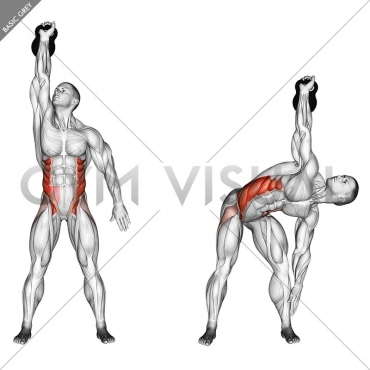 Video Situps i bänk eller pilatesboll (3x Max)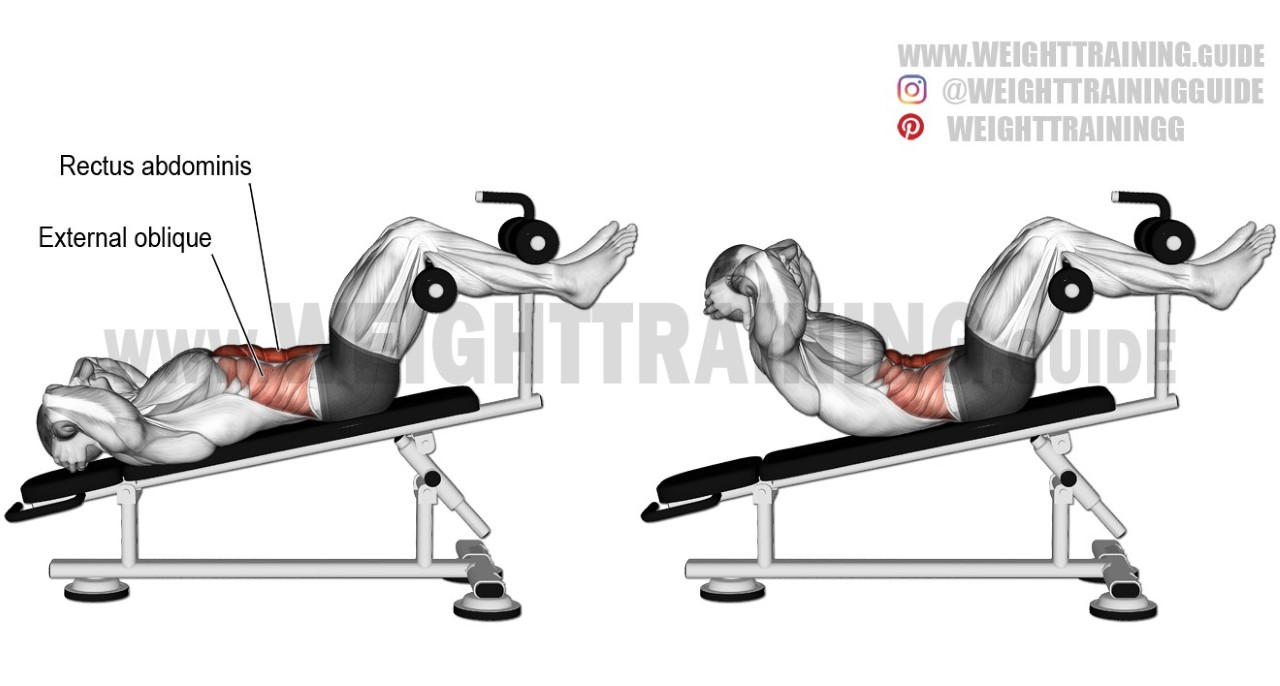 Video Ben och höftlyft (3 x Max)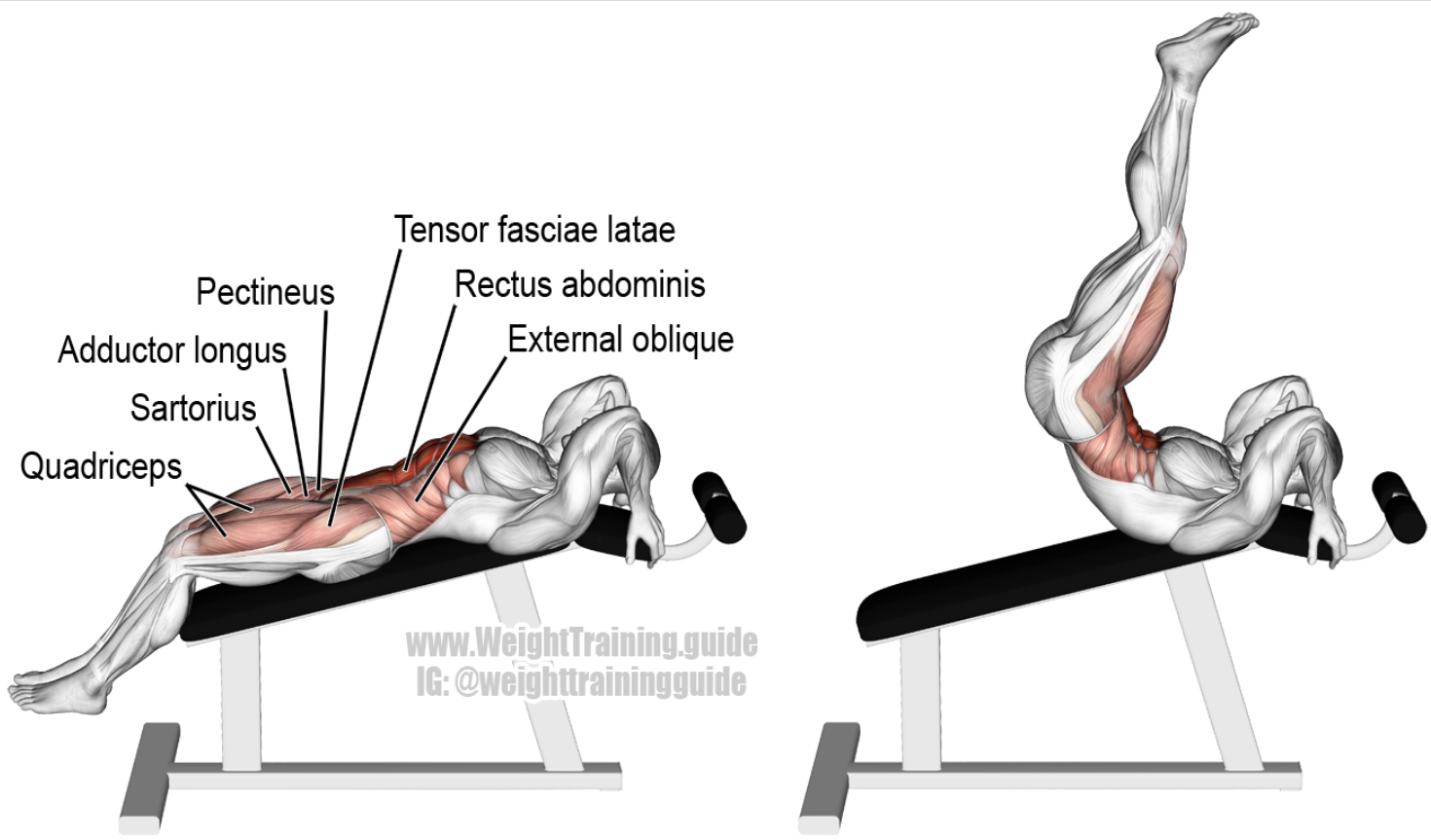 Video Bosu V-up (3 x Max)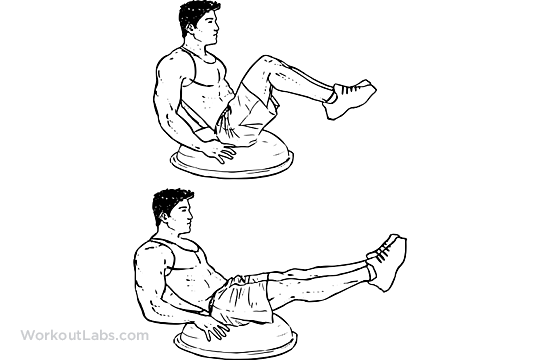 VideoCopenhagen adductor TRX (3x30s/ben)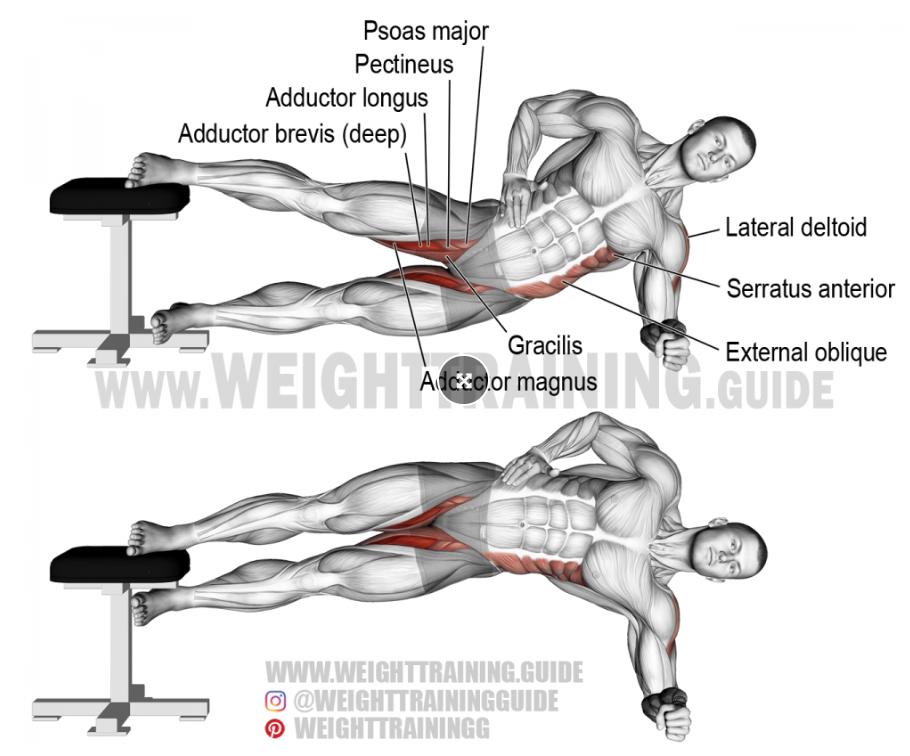 VideoRodd i maskin (3x6-8)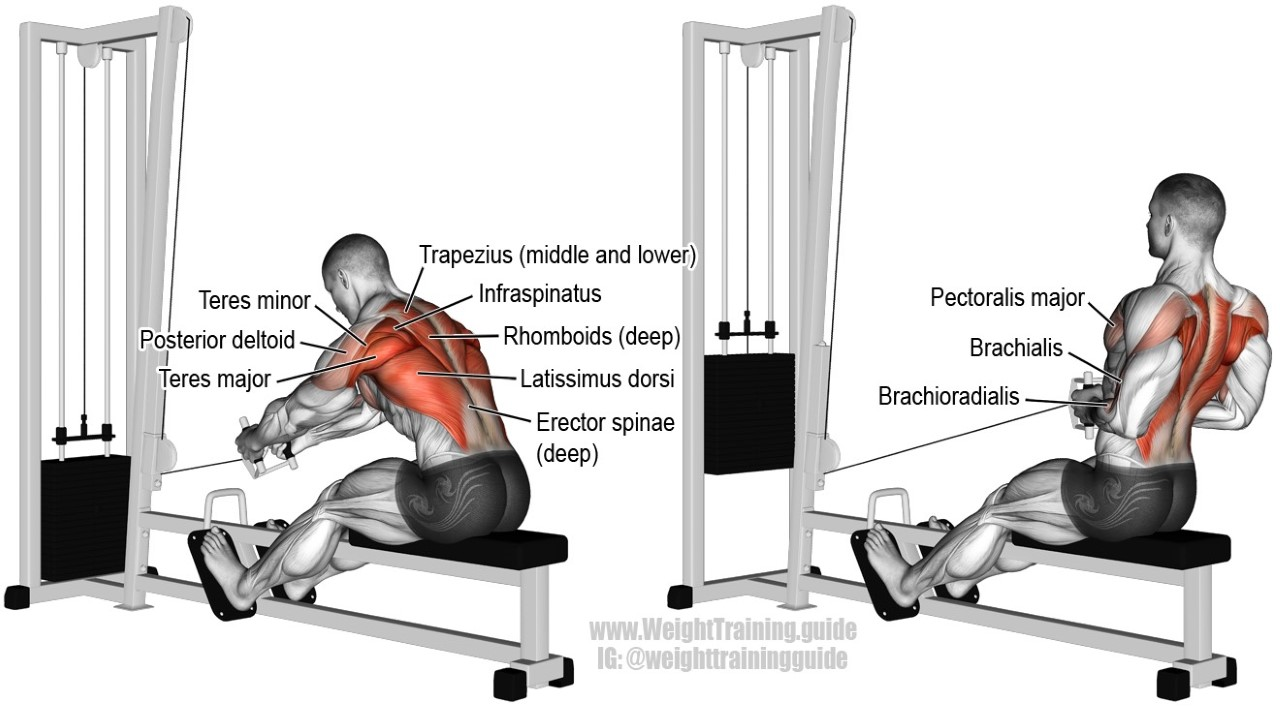 Video Rygglyft i bänk med eller utan vikt (3x max)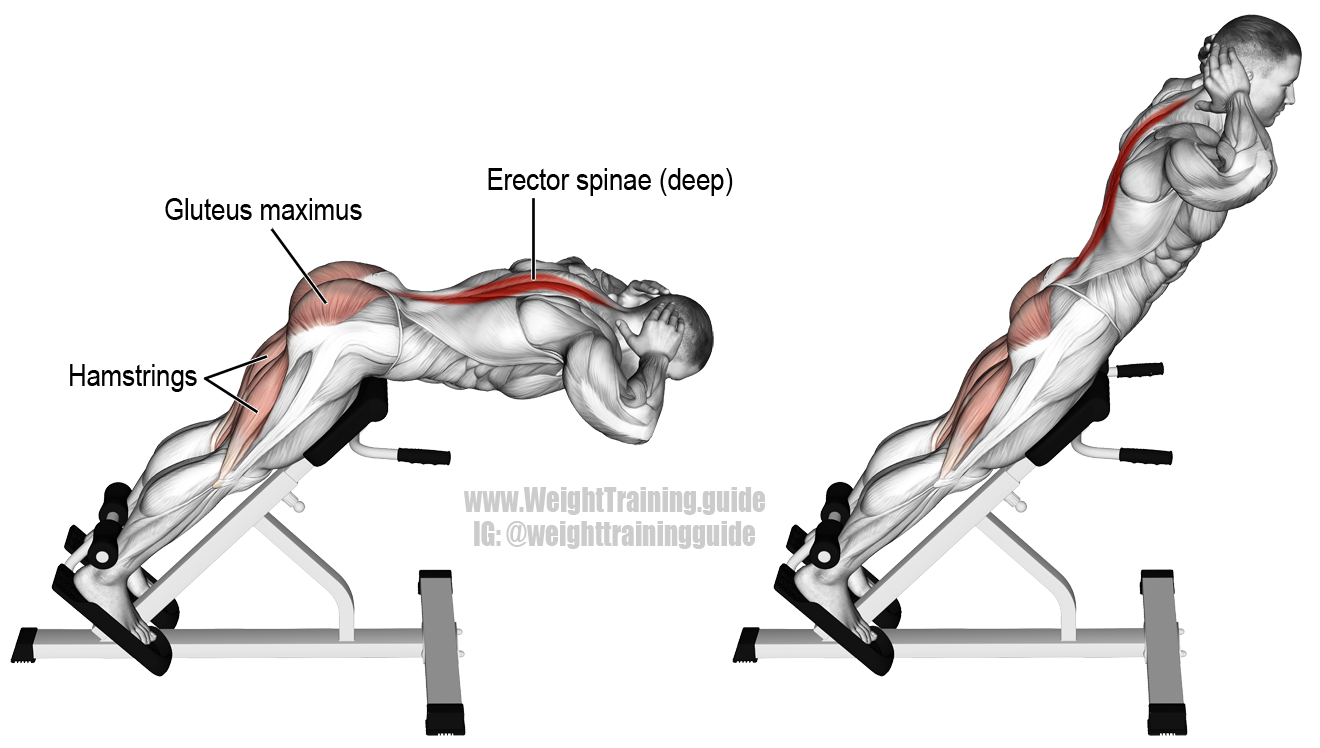 Video Latsdrag (3x6-8)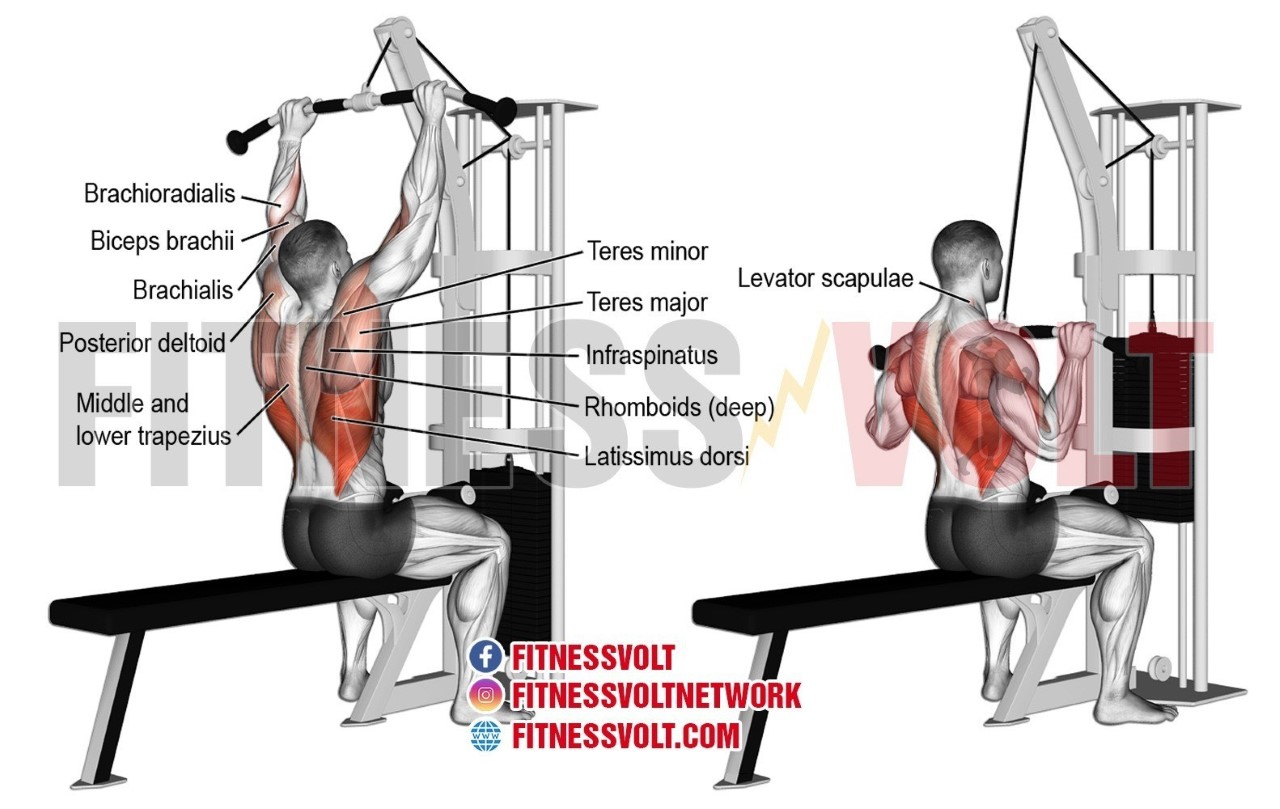 Video Alternativa övningar mage:Sittande crunch i maskin (3x6-8)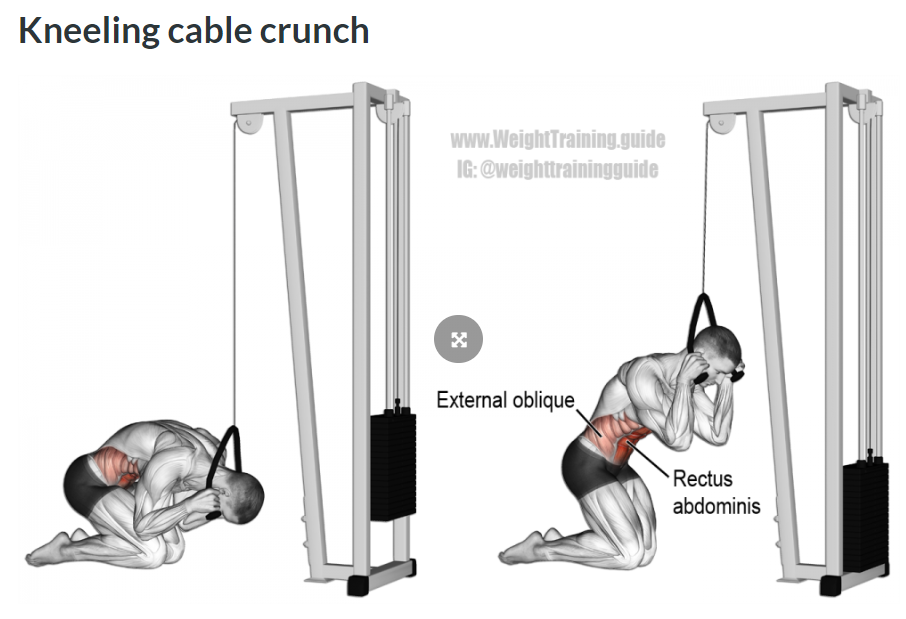 InstruktionsvideoWheel rollout (3x max)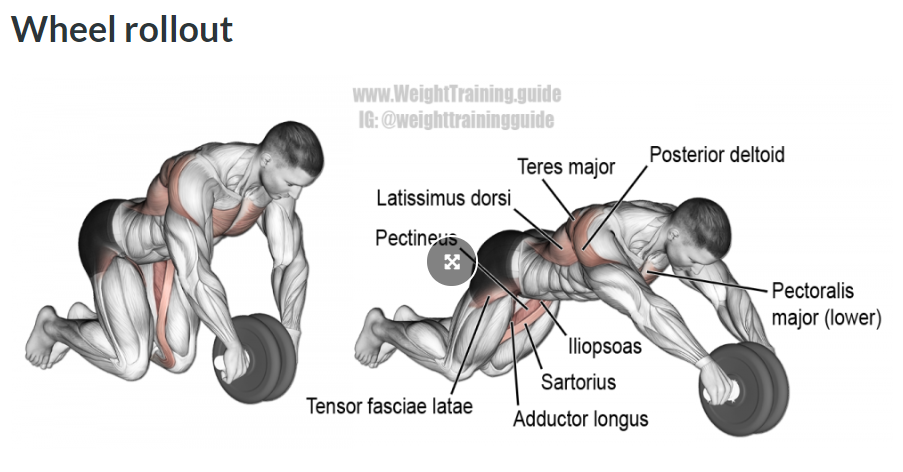 InstruktionsvideoFällkniv i TRX-band eller på Pilatesboll (3x max)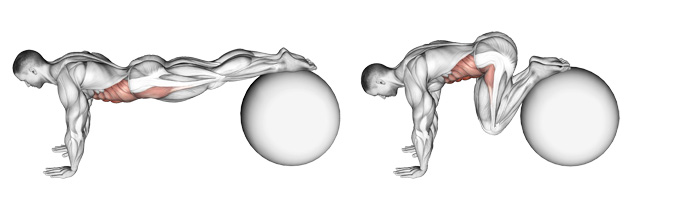 InstruktionsvideoStanding russian twist (3x6-8 åt varje håll)Istället för Windmill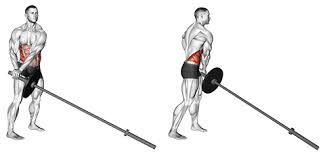 InstruktionsvideoRussian twist (3xmax åt varje håll)Istället för Windmill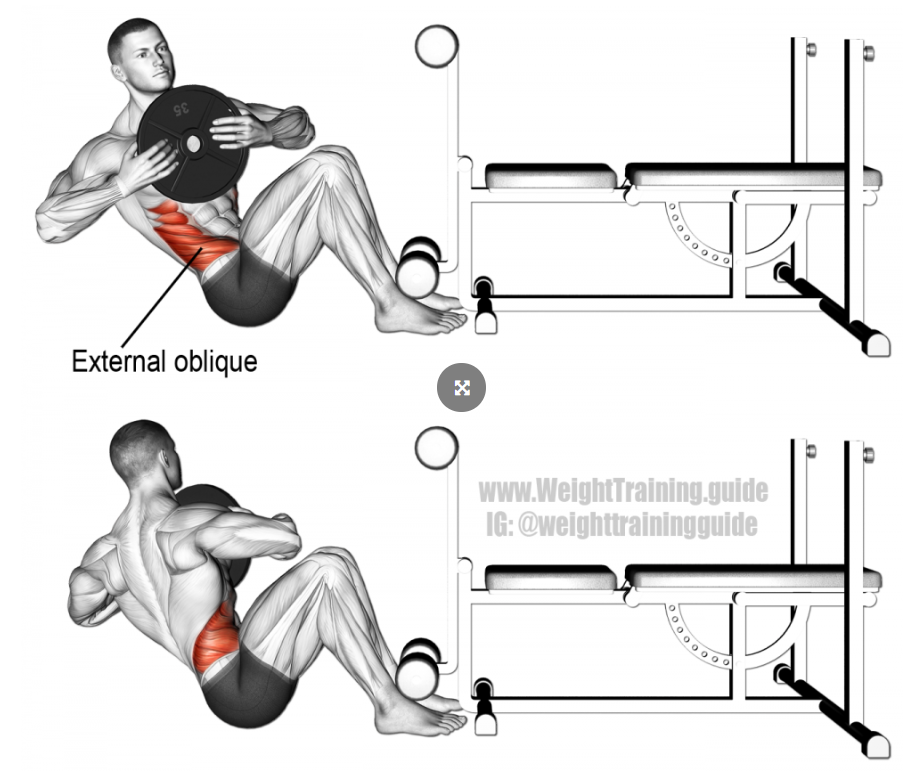 InstruktionsvideoAlternativa övningar benBulgarian split squats (3x6-8 per ben)(Istället för utfallssteg)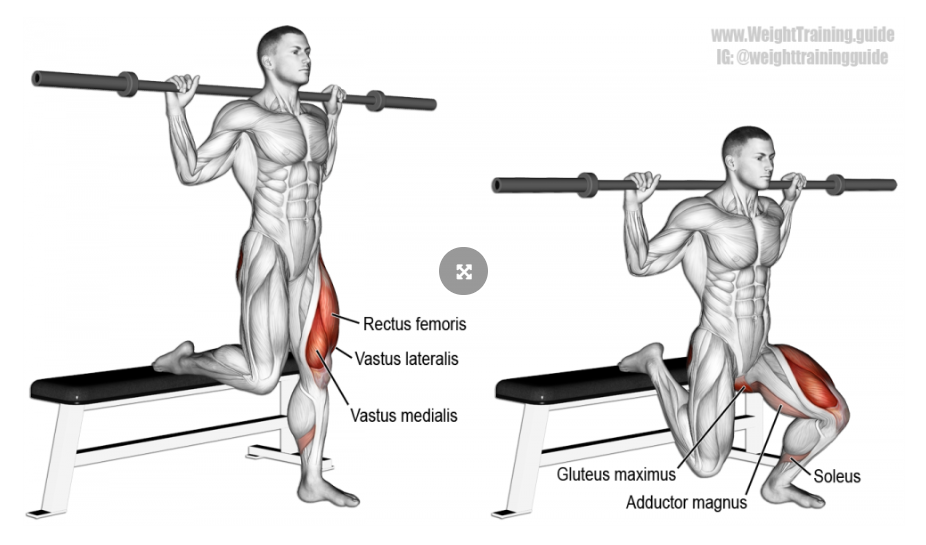 InstruktionsvideoVadpress med skivstång (3x6-8)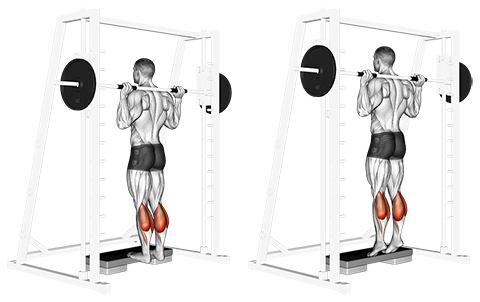 InstruktionsvideoBenpress i maskin (3x6-8)(Istället för step up på bänk)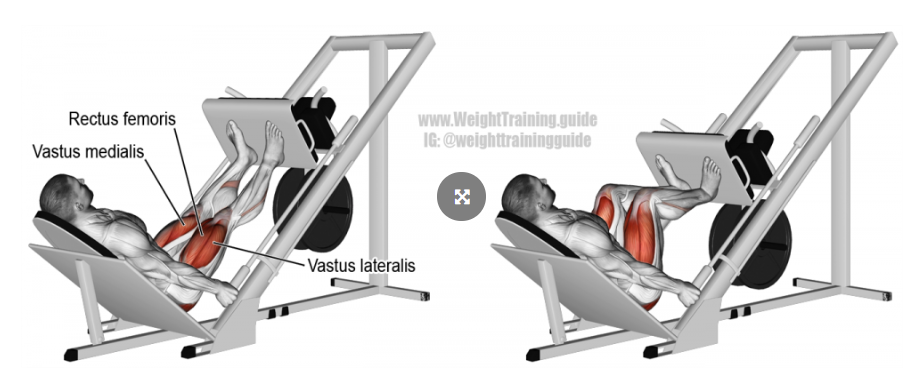 InstruktionsvideoLiggande hamstringscurls (3x6-8)(Istället för höftlyft)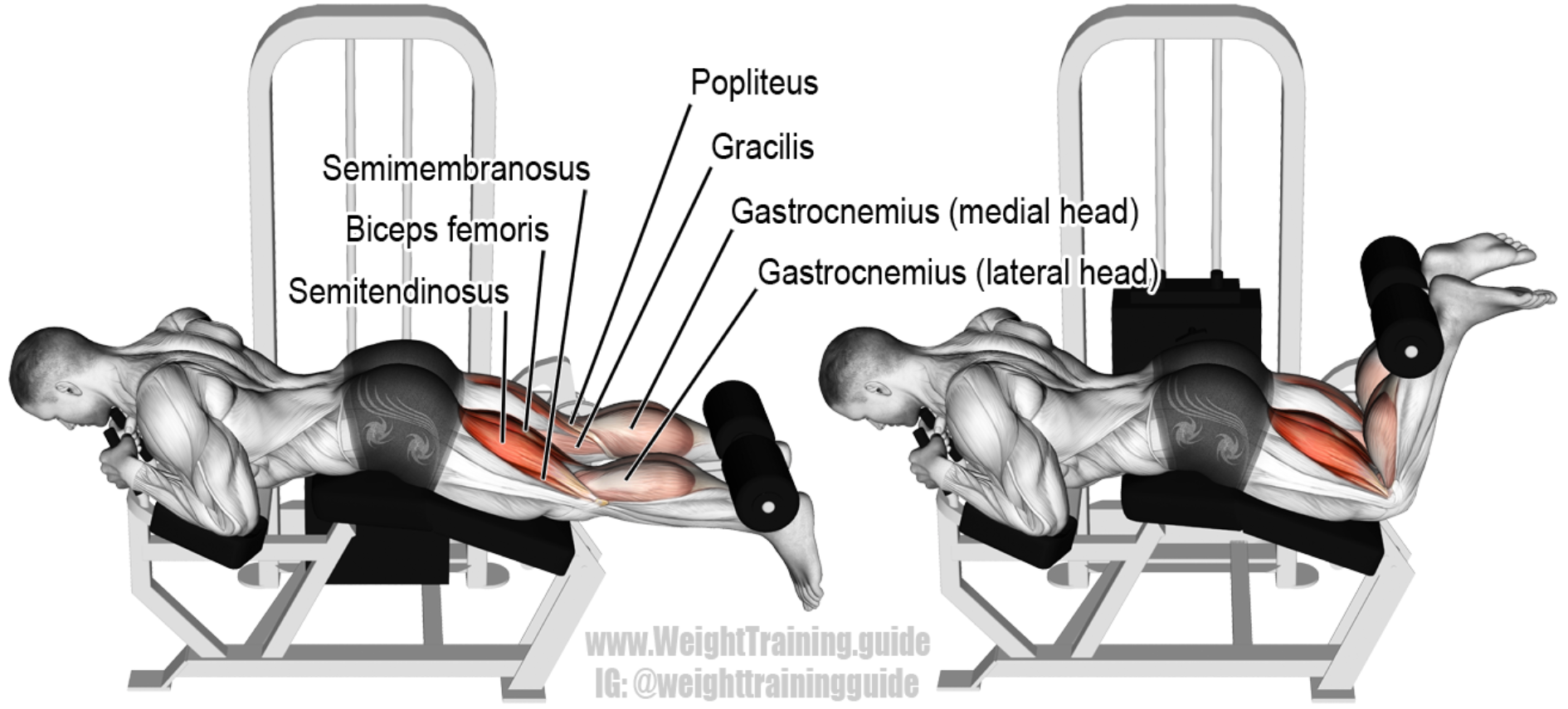 VideoLeg curls framsida lår (3x6-8) (Istället för benböj)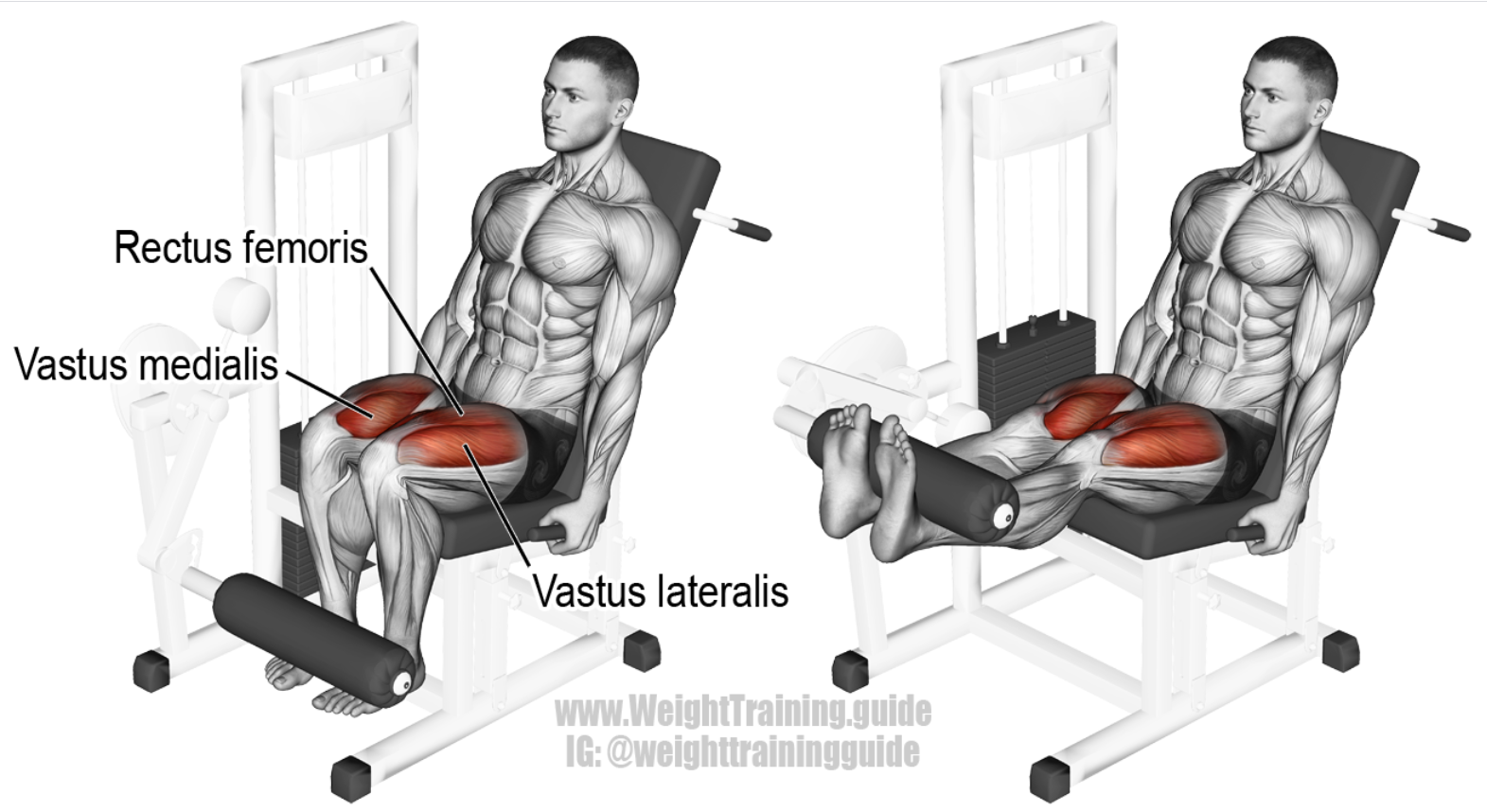 Video 